		Lei n.º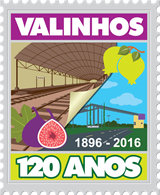 		Institui o Dia Municipal de Combate à Pratica do Aborto no Município de Valinhos.		CLAYTON ROBERTO MACHADO, Prefeito do Município de Valinhos, no uso das atribuições que lhe são conferidas pelo artigo 80, inciso III, da Lei Orgânica do Município,		FAZ SABER que a Câmara Municipal aprovou e ele sanciona e promulga a seguinte Lei:		Art. 1º. É instituído no Calendário Oficial do Município de Valinhos o Dia Municipal de Combate à Prática do Aborto, a ser comemorada anualmente no dia vinte e um de maio, dia da promulgação da lei que instituiu a veiculação da prática ilegal do aborto no Município.		Art. 2º. Esta Lei entra em vigor na data de sua publicação.		Prefeitura do Município de Valinhos,		aos		CLAYTON ROBERTO MACHADO		Prefeito Municipal		Câmara Municipal de Valinhos,		aos 06 de setembro de 2016.		Orestes Previtale Júnior		Presidente em exercício		Israel Scupenaro		1º Secretário		César Rocha Andrade da Silva		2º Secretário